Образовательная автономная некоммерческая организация высшего образования«МОСКОВСКИЙ ТЕХНОЛОГИЧЕСКИЙ ИНСТИТУТ»Учебная практикаТехнологическая (проектно-технологическая) практикаМетодические указанияпо прохождению практикиНаправление подготовки: 09.03.03 Прикладная информатикаКвалификация выпускника: БакалаврСОГЛАСОВАНО:на конференции работников, обучающихся и родителей (законных представителей несовершеннолетних обучающихся)Москва, 2021ВВЕДЕНИЕУчебная (технологическая (проектно-технологическая) практика (далее практика)) является обязательной частью основной образовательной программы высшего образования по направлению подготовки 09.03.03 Прикладная информатика, и предполагает включение обучающихся в профессионально-ориентированную среду в соответствии с областью их профессиональной деятельности.Вид практики – учебная практика.Тип учебной практики: проектно-технологическая.Способ проведения практики: стационарная, в структурных подразделениях образовательной организации – образовательная автономная некоммерческая организация высшего образования «Московский технологический институт».Форма проведения практики: дискретно по видам практик - путем выделения в календарном учебном графике непрерывного периода учебного времени для проведения учебной (технологической (проектно-технологической)) практики.Общей целью учебной (технологической (проектно-технологической)) практики является углубление, систематизация, обобщение и закрепление теоретических знаний и умений, приобретенных обучающимися при освоении основной образовательной программы направления 09.03.03 Прикладная информатика.Цель проведения практики:-	закрепление теоретических знаний по общепрофессиональным и профильным дисциплинам;-	формирование и развитие общепрофессиональных компетенций, обучающихся по выбранному направлению и направленности (профилю) подготовки.Задачи практики:Сформировать умение подготовки материалов (отслеживать информационные поводы и планировать свою деятельность; получать информацию для подготовки материала; обрабатывать и проверять полученную информацию для материала);Отработать способности анализировать задачи профессиональной деятельности на основе положений, законов и методов в области естественных наук и математики;Формулировать задачи профессиональной деятельности на основе знаний, профильных разделов математических и естественно-научных дисциплин (модулей); Использовать фундаментальные знания для решения базовых задач управления в технических системах с целью совершенствования в профессиональной деятельности; Осуществлять оценку эффективности систем управления, разработанных на основе математических методов; Решать задачи развития науки, техники и технологии в области управления в технических системах с учетом нормативно-правового регулирования в сфере интеллектуальной собственности; Разрабатывать и использовать алгоритмы и программы, современные информационные технологии, методы и средства контроля, диагностики и управления, пригодные для практического применения в сфере своей профессиональной деятельности; Производить необходимые расчёты отдельных блоков и устройств систем контроля, информатизации и управления, Выбирать стандартные средства автоматики, измерительной и вычислительной техники при проектировании систем информатизации и управления; Выполнить индивидуальное задание. 1. Условия проведения практикиВ соответствии с учебными планами по направлению 09.03.03 Прикладная информатика практика в институте проводится в четвертом семестре обучения. Общая продолжительность – четыре недели. Общая трудоемкость учебной (технологической (проектно-технологической)) практики составляет 6 зачетных единиц, 216 часов. Конкретные сроки начала и окончания учебной практики определяются приказом по Институту.Практика проводится на базе образовательного учреждения –  ОАНО ВО «МосТех».Отчет по практике сдаётся в деканат в формате docx и pdf, так же подгружается в Личный кабинет обучающегося в раздел портфолио.2. Руководство практикойЗа организацию и проведение практики по направлению 09.03.03 Прикладная информатика в институте отвечают декан факультета Строительства и техносферной безопасности и заведующий кафедрой.Руководство практикой обучающихся осуществляется руководителем учебной (технологической (проектно-технологической)) практикой от Института (далее – руководитель от Института). Руководителем от Института назначается заведующий кафедрой или иное должностное лицо, относящееся к профессорско-преподавательскому составу Института назначаемое исполнительным директором.Задачами руководителя от Института являются:выставление обучающимся оценок в рамках зачета с оценкой по результатам прохождения практики;контроль посещаемости обучающимися мест прохождения практики;контроль соблюдения обучающимися правил техники безопасности на рабочих местах;консультации обучающихся по вопросам прохождения учебной практики в соответствии с заданием на практику;проверка отчетов обучающихся о прохождении практики с составлением письменного заключения.3. Документация практикиПорядок организации и проведения практики регламентируют следующие документы:1. Рабочая программа практики, разрабатываемая кафедрой (или иным подразделением по указанию декана факультета) и утверждаемая ректором.2. Приказ по институту о сроках проведения практики. 3. График (план) и задание на практику, разрабатываемое кафедрой и утверждаемое деканом факультета Строительства и техносферной безопасности (Приложения 1 - 2).4. Отчет о прохождении практики, составляемый обучающимися по результатам выполнения задания, дополняемый  заключением руководителя от Института (Приложение 3). Задание на практику может предполагать необходимость составления промежуточных отчетов по результатам решения отдельных задач рабочими командами обучающихся.5. Зачетная ведомость по результатам прохождения практики, заполняемая руководителем от Института.4. Цели и задачи по этапам практикиОрганизационный этап:разработка индивидуального задания и рабочего графика (плана)доведение до обучающихся информации о цели, задачах, содержании, формах организации, порядке прохождения практики и отчетности по ее результатам формирование обучающимися графиков (планов) и заданий на практику (размещение задания в личных кабинетах обучающихся);составление индивидуального плана-дневника практики.Основной этап (прохождение практики):сбор обработка и систематизация практического материала для выполнения задания по практике;  анализ собранных материалов, проведение расчетов, составление графиков, диаграмм; выполнение заданий; участие в решении конкретных задач; контроль посещаемости обучающимися мест прохождения практики;проведение работ (индивидуально и в составе рабочих команд) в соответствии с индивидуальными заданиями на практику и подготовка промежуточных отчетов.Заключительный этап:выработка на основе проведенного исследования выводов и предложений; подготовка отчетной документации по итогам практики;  оформление отчета о прохождении практики (обучающийся);сдача отчета о практике на кафедру; проверка отчетов обучающихся о прохождении практики с составлением письменного заключения (руководитель от Института);защита отчета о прохождении практики в форме зачета с оценкой (обучающийся, руководитель от Института).Выполненный отчет по практике необходимо сдать в деканат до конца семестра, в котором она предусмотрена и должен быть подгружена в Личный кабинет обучающегося в раздел портфолио.5. Содержание практикиСодержание практики, а также формы и виды работ, выполняемых обучающимися, определяются индивидуальным заданием на практику (см. Приложение 2). Задание на практику представляет собой описание комплекса практических задач (заданий), последовательное и взаимосвязанное решение которых обеспечивает получение запланированных результатов прохождения практики и формирование компетенций.Содержание практических задач (заданий) базируется на материалах учебных дисциплин, изучаемых в течение обучения, и направлено на выработку практических умений и навыков в соответствии с областью, объектами и видами будущей профессиональной деятельности. Помимо соответствия материалам учебных дисциплин, задание на практику должно учитывать конкретные условия и возможности практики.Наряду с индивидуальными задачами, задание на практику может содержать особые условия и указания, предполагающие необходимость совместной работы отдельных групп обучающихся в составе взаимодействующих рабочих команд. Организация командной работы обучающихся при решении отдельных практических задач обеспечивает формирование общепрофессиональных компетенций.Основной этап практики представляет собой систематическую работу обучающихся в течение запланированного времени, в соответствии с индивидуальными планами работ и графиком посещения рабочих мест (лабораторий, служебных помещений, библиотек, аудиторий и т.п.).6. Формы отчетности по практикеОсновным отчетным документом практики является отчет о прохождении учебной (технологической (проектно-технологической)) практики (Приложение 3).Первым разделом этого документа является индивидуальный план-дневник практики. Индивидуальный план-дневник практики составляется обучающимися на организационном этапе, ведется в ходе учебной практики, и представляет собой описание всех этапов работ, выполняемых в хронологической последовательности в соответствии с индивидуальным заданием на практику.Во втором разделе отчета о прохождении практики обучающийся обязан представить технический отчет. В этом документе должны быть отражены все материалы технического характера, которые обучающийся собрал и проанализировал в ходе прохождения практики для овладения компетенциями, регламентированными учебным планом.   В третьем разделе отчета о прохождении практики – «Основные результаты выполнения задания на учебную (технологическую (проектно-технологическую)) практику» – обучающийся описывает результаты анализа (аналитической части работ) и результаты решения задач по каждому из пунктов задания на практику.Четвертый раздел отчета о прохождении практики представляет собой заключение руководителя от Института, в котором он, на основе изучения основных результатов и выводов, сделанных обучающимися дает оценку (выставляет баллы) работе по пяти критериям, отражающим содержание и качество выполненных работ.Итоговый балл представляет собой сумму баллов, выставленных руководителем от Института. При необходимости руководитель от Института дополняет заключение комментариями (Приложение 3).Задание на практику и индивидуальные планы работ, обучающихся могут предполагать оформление и сдачу руководителю от Института промежуточных отчетов о работе команд над отдельными заданиями.Отчет о практике, график практики, индивидуальное задание по практике, заключение руководителя от Института с подписями обучающегося, должны быть подгружены в Личный кабинет обучающегося в раздел портфолио.Итоговым мероприятием практики является защита отчета о прохождении учебной (технологической (проектно-технологической)) практики в форме зачета с оценкой, в ходе которого оценивается объем и качество выполнения задания на практику, правильность оформления документов.Обучающиеся, не выполнившие программу учебной практики по уважительной причине, направляются на практику повторно в свободное от учебы время.Практика является составной частью учебного плана и является одной из форм промежуточной аттестации обучающихся. Неудовлетворительные результаты промежуточной аттестации по одной или нескольким дисциплинам (модулям), практике образовательной программы или не прохождение промежуточной аттестации при отсутствии уважительных причин признаются академической задолженностью, в соответствии с 	Порядком организации и осуществления образовательной деятельности по образовательным программам высшего образования – программам бакалавриата, программам специалитета, программам магистратуры, утвержденного приказом Минобрнауки России от 05.04.2017 г. № 301 (регистрационный № 47415).Обучающиеся обязаны ликвидировать академическую задолженность.ОАНО ВО «МосТех» устанавливает для обучающихся, имеющих академическую задолженность, сроки повторной промежуточной аттестации по каждой дисциплине (модулю), практике. Не ликвидированная в срок академическая задолженность является основанием для отчисления, обучающегося из Института, в соответствии с Положением о текущем контроле успеваемости и промежуточной аттестации обучающихся, осваивающих образовательные программы высшего образования в Образовательной автономной некоммерческой организации высшего образования «Московский технологический институт» (ОАНО ВО «МосТех»). Обучающиеся, переведенные из других вузов или с других направлений подготовки, направляются на практику в свободное от учебы время в соответствии с индивидуальным заданием. 7. Типовые контрольные задания-вопросы, необходимые для оценки знаний, умений, навыков и (или) опыта деятельностиРуководитель практики от Института оценивает итоги практики на основе представленного дневника практики, краткого отчета, заключения руководителя учебной (технологической (проектно-технологической)) практики от Института и пояснений обучающегося. Контрольное задание для проведения текущей аттестации по разделам (этапам) практики, осваиваемым обучающимся самостоятельно. 8. Оценочные средства и критерии оценки9. Учебно-методическое и информационное обеспечение практикиОсновная литератураМаглинец, Ю. А. Анализ требований к автоматизированным информационным системам : учебное пособие / Ю. А. Маглинец. — 3-е изд. — Москва, Саратов : Интернет-Университет Информационных Технологий (ИНТУИТ), Ай Пи Ар Медиа, 2020. — 191 c. — ISBN 978-5-4497-0301-9. — Текст : электронный // Электронно-библиотечная система IPR BOOKS : [сайт]. — URL: https://www.iprbookshop.ru/89417.html Долженко, А. И. Управление информационными системами : учебное пособие / А. И. Долженко. — 3-е изд. — Москва : Интернет-Университет Информационных Технологий (ИНТУИТ), Ай Пи Ар Медиа, 2021. — 180 c. — ISBN 978-5-4497-0911-0. — Текст : электронный // Электронно-библиотечная система IPR BOOKS : [сайт]. — URL: https://www.iprbookshop.ru/102074.html Молокова, Е. И. Планирование деятельности предприятия : учебное пособие / Е. И. Молокова, Н. П. Коваленко. — 2-е изд. — Саратов : Вузовское образование, 2019. — 194 c. — ISBN 978-5-4487-0418-5. — Текст : электронный // Электронно-библиотечная система IPR BOOKS : [сайт]. — URL: https://www.iprbookshop.ru/79780.html Кауфман, В. Ш. Языки программирования. Концепции и принципы / В. Ш. Кауфман. — 2-е изд. — Саратов : Профобразование, 2019. — 464 c. — ISBN 978-5-4488-0137-2. — Текст : электронный // Электронно-библиотечная система IPR BOOKS : [сайт]. — URL: https://www.iprbookshop.ru/88014.html Бирюков, А. Н. Процессы управления информационными технологиями : учебное пособие / А. Н. Бирюков. — 3-е изд. — Москва, Саратов : Интернет-Университет Информационных Технологий (ИНТУИТ), Ай Пи Ар Медиа, 2020. — 262 c. — ISBN 978-5-4497-0355-2. — Текст : электронный // Электронно-библиотечная система IPR BOOKS : [сайт]. — URL: https://www.iprbookshop.ru/89467.html Дополнительная литератураДолженко, А. И. Технологии командной разработки программного обеспечения информационных систем : курс лекций / А. И. Долженко. — 3-е изд. — Москва : Интернет-Университет Информационных Технологий (ИНТУИТ), Ай Пи Эр Медиа, 2019. — 300 c. — ISBN 978-5-4486-0525-3. — Текст : электронный // Электронно-библиотечная система IPR BOOKS : [сайт]. — URL: https://www.iprbookshop.ru/79723.html Васильев, Р. Б. Управление развитием информационных систем : учебник / Р. Б. Васильев, Г. Н. Калянов, Г. А. Левочкина. — 3-е изд. — Москва : Интернет-Университет Информационных Технологий (ИНТУИТ), Ай Пи Ар Медиа, 2020. — 507 c. — ISBN 978-5-4497-0561-7. — Текст : электронный // Электронно-библиотечная система IPR BOOKS : [сайт]. — URL: https://www.iprbookshop.ru/94864.html Грекул, В. И. Управление внедрением информационных систем : учебное пособие / В. И. Грекул, Г. Н. Денищенко, Н. Л. Коровкина. — 3-е изд. — Москва : Интернет-Университет Информационных Технологий (ИНТУИТ), Ай Пи Ар Медиа, 2021. — 277 c. — ISBN 978-5-4497-0910-3. — Текст : электронный // Электронно-библиотечная система IPR BOOKS : [сайт]. — URL: https://www.iprbookshop.ru/102073.html Иные информационные ресурсыПриложение 1Образовательная автономная некоммерческая организациявысшего образования«МОСКОВСКИЙ ТЕХНОЛОГИЧЕСКИЙ ИНСТИТУТ»Факультет «Строительства и техносферной безопасности»Направление подготовки: 09.03.03 Прикладная информатикаГРАФИК (ПЛАН) Учебная практика(Технологическая (проектно-технологическая) практика)обучающегося группы ___________         ___________________________________                                          Шифр и № группы                                                        Фамилия, имя, отчество обучающегосяСодержание практикиРуководитель практики от Института Заведующий кафедрой__________________________________________________.                       Должность, ученая степень, ученое звание                                                          __________________                 ________________________                                                                                                                Подпись                                            И.О. Фамилия«___» ______________ 202__г.Ознакомлен                                     ________________     __________________________                                                                                                                    Подпись                                              И.О. Фамилия обучающегося«___» ______________ 202__г.Приложение 2Образовательная автономная некоммерческая организациявысшего образования«МОСКОВСКИЙ ТЕХНОЛОГИЧЕСКИЙ ИНСТИТУТ»Факультет «Строительства и техносферной безопасности»Направление подготовки: 09.03.03 Прикладная информатикаИНДИВИДУАЛЬНОЕ ЗАДАНИЕНА УЧЕБНУЮ ПРАКТИКУ Технологическая (проектно-технологическая) практикаобучающегося группы ___________         _____________________________________                                               шифр и № группы                                                         фамилия, имя, отчество обучающегосяМесто прохождения практики:  (полное наименование организации)Срок прохождения практики: с «___» _______ 202__ г. по «__» ______ 202__ г. Содержание индивидуального задания на практику, соотнесенное с планируемыми результатами обучения при прохождении практики:Руководитель практики от Института                                                                                             должность, ученая степень, ученое звание                                                                       ________________    ___________________                                                                                                                            подпись                                                     И.О. Фамилия«___»______________ 202__г.Задание принято к исполнению        ________________      ___________________                                                                                                                             подпись                               И.О. Фамилия обучающегося«___»______________ 202__гПриложение 3ОТЧЕТ о прохождении практики1. Индивидуальный план-дневник учебной практикиИндивидуальный план-дневник учебной практики составляется обучающимся на основании полученного задания на учебную практику в течение организационного этапа практики (до фактического начала выполнения работ) с указанием запланированных сроков выполнения этапов работ.Отметка о выполнении (слово «Выполнено») удостоверяет выполнение каждого этапа учебной практики в указанное время. В случае обоснованного переноса выполнения этапа на другую дату, делается соответствующая запись («Выполнение данного этапа перенесено на… в связи с…»).Таблица индивидуального плана-дневника заполняется шрифтом Times New Roman, размер 12, оформление – обычное, межстрочный интервал – одинарный, отступ первой строки абзаца – нет.«     » ______________ 202__ г.2.Технический отчет(характеристика проделанной обучающимся работы, выводы по результатам практики)3. Основные результаты выполнения задания на учебную практикуВ этом разделе обучающийся описывает результаты анализа (аналитической части работ) и результаты решения задач по каждому из пунктов задания на учебную практику.Текст в таблице набирается шрифтом Times New Roman, размер 12, оформление – обычное, межстрочный интервал – одинарный, отступ первой строки абзаца – нет.4. Заключение руководителя от Института Руководитель от Института дает оценку работе обучающегося исходя из анализа отчета о прохождении учебной практики, выставляя балл от 0 до 20 (где 20 указывает на полное соответствие критерию, 0 – полное несоответствие) по каждому критерию. В случае выставления балла ниже пяти, руководителю рекомендуется сделать комментарий.Особое мнение руководителя от Института (при необходимости):Обучающийся по итогам учебной (технологической (проектно-технологической)) практики заслуживает оценку  «____________________________».«   » ____________ 202__ г.Руководитель от Института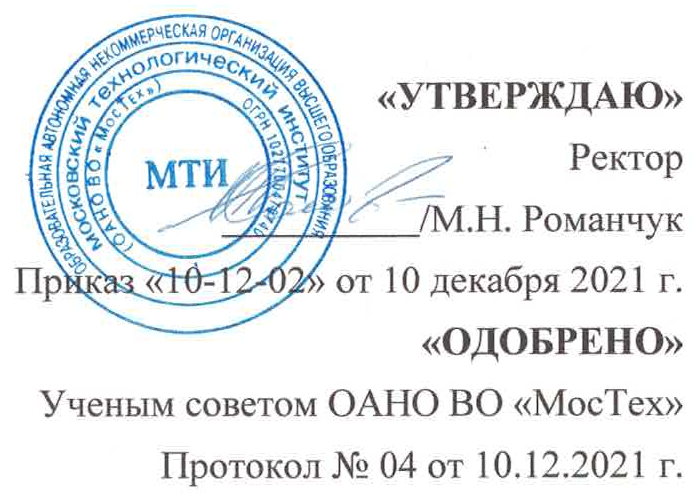 КомпетенцияЗаданиеХарактеристика формирования компетенцийОПК – 1Способен применять естественнонаучные и общеинженерные знания, методы математического анализа и моделирования, теоретического и экспериментального исследования в профессиональной деятельности;-Изучить деятельности выбранного предприятия/подразделения, которое будет являться объектом информатизации- Описать организационную структуру предприятия или подразделения с помощью диаграмм, схем, таблиц- Изучить действующие в организации стандарты, положения и инструкции, используемую техническую документацию;Формирование знаний, умений и практических навыков для анализа задач профессиональной деятельности на основе положений, законов и методов в области естественных наук и математики.ОПК – 2Способен понимать принципы работы современных информационных технологий и программных средств, в том числе отечественного производства, и использовать их при решении задач профессиональной деятельности- Ознакомиться с кругом решаемых задач на рабочем месте сотрудника предприятия/подразделения, чья деятельность подлежит информатизации, обосновать необходимость информатизации- Описать функции, выполняемые сотрудником на рабочем месте.  - Создать схемы информационных потоков с помощью современных программных средствФормирование знаний, умений и практических навыков для использования современных ИКТ при решении задач профессиональной деятельности.ОПК – 3Способен решать стандартные задачи профессиональной деятельности на основе информационной и библиографической культуры с применением информационно-коммуникационных технологий и с учетом основных требований информационной безопасности;- Ознакомиться с основными требованиями к проектированию, реализации и внедрению программного продукта- Изучить особенности ИКТ-продуктов и технологий, применимых для реализации проекта информатизации, найти наиболее удачные, по вашему мнению, готовые решения.Формирование знаний, умений и практических навыков для использования информационной и библиографической культуры с применением информационно-коммуникационных технологий и с учетом основных требований информационной безопасности для решения стандартных задач профессиональной деятельности.ОПК – 4 Способен участвовать в разработке стандартов, норм и правил, а также технической документации, связанной с профессиональной деятельностью- Описать требования потребителя к разрабатываемому информационному продукту (сайт / база данных / модуль информационной системы) - Оформить техническое задание на создание или доработку готового решения.Формирование знаний, умений и практических навыков по разработке стандартов, норм и правил, а также технической документации, связанной с профессиональной деятельностьюОПК – 5 Способен инсталлировать программное и аппаратное обеспечение для информационных и автоматизированных систем;- Описать средства реализации программного продукта, выбранные средства должны соответствовать современному состоянию технологий разработки.- Описать процесс инсталляции необходимых программных средств для внедрения планируемого программного продукта на предприятии/подразделении.Формирование знаний, умений и практических навыков по инсталляции программного и аппаратного обеспечения для информационных и автоматизированных систем.ОПК – 6 Способен анализировать и разрабатывать организационно-технические и экономические процессы с применением методов системного анализа и математического моделирования- Привести план затрат на создание проекта, реализацию и внедрение программного продукта, включая оклад и премиальную часть заработной платы специалистов, привлекаемых к созданию проекта информатизацииФормирование знаний, умений и практических навыков анализировать и разрабатывать организационно-технические и экономические процессы с применением методов системного анализа и математического моделирования для практического применения в сфере своей профессиональной деятельности.ОПК – 7 Способен разрабатывать алгоритмы и программы, пригодные для практического применения- Изучить алгоритм работы выбранного программного продукта- Привести блок-схему алгоритма работы изучаемого программного продуктаФормирование знаний, умений и практических навыков по разработке алгоритмов и программ, пригодных для практического применения.ОПК – 8 Способен принимать участие в управлении проектами создания информационных систем на стадиях жизненного цикла - Изучить основные технологии создания и внедрения информационных систем, стандарты управления жизненным циклом информационной системы.-Описать процесс составления плановой и отчетной документации по управлению проектами создания программного продукта на стадиях жизненного цикла.Формирование знаний, умений и практических навыков по управлению проектами создания информационных систем на стадиях жизненного цикла.ОПК – 9. Способен принимать участие в реализации профессиональных коммуникаций с заинтересованными участниками проектной деятельности и в рамках проектных групп- Описать  документацию для отчета и презентации заказчику, формы документов, формат презентации, необходимые пользовательские инструкцииФормирование знаний, умений и практических навыков по реализации профессиональных коммуникаций с заинтересованными участниками проектной деятельности и в рамках проектных групп.Наименование оценочного средстваКраткая характеристика оценочного средстваКритерии оценкиОтчет о прохождении практики.Основной индивидуальный отчетный документ о прохождении практики. Составляется обучающимися по результатам выполнения задания на практику. Дополняется заключением  руководителя от Института. Включает с себя: индивидуальный план-дневник учебной практики; ; основные результаты выполнения задания на практику;  заключение руководителя от Института. Главная цель составления отчета о прохождении учебной практики – определение качества выполнения задания на практику, а также результативность формирования соответствующих компетенций.Оценка качества выполнения обучающимися задания на практику, а также результативность формирования соответствующих компетенций представляет собой сумму баллов, выставляемых руководителем от Института:а) руководитель от Института дает оценку работе обучающимся, исходя из анализа отчета о прохождении практики, выставляя балл по каждому из пяти критериев: понимание цели и задач задания на учебную практику; полнота и качество индивидуального плана и отчетных материалов; владение профессиональной терминологией при составлении отчета; соответствие требованиям оформления отчетных документов; использование источников информации, документов, библиотечного фонда. Максимальный балл по одному критерию 20, максимальный балл оценки руководителя от Института – 100.Итоговый балл представляет собой сумму баллов, выставленных  руководителем от Института:90…100 баллов – «отлично»;70…89 баллов – «хорошо»;50…69 баллов – «удовлетворительно»;0…49 баллов – «неудовлетворительно».№Наименование портала (издания, курса, документа)ссылка1.Youtube-канал: инструменты и методики проектирования Программных продуктов. Технологии производства ПО.https://www.youtube.com/channel/UCaJQ33KN4vbnyatSVz5AwTA/playlists2.Интернет-статьи по анализу и проектированию системhttps://habr.com/ru/hub/analysis_design/        УТВЕРЖДАЮДекан факультета Строительства и техносферной безопасности_________________________ А.А. Котляревский                                   Подпись                                                               «____» _________________ 202__ г.Этапы практики Вид работПериод выполненияорганизационно -  ознакомительныйПроводится разъяснение этапов и сроков прохождения практики, инструктаж по технике безопасности в период прохождения практики, ознакомление:с целями и задачами предстоящей практики, с требованиями, которые предъявляются к обучающимся со стороны руководителя практики;с заданием на практику и указаниями по его выполнению; с графиком консультаций;со сроками представления в деканат отчетной документации и проведения зачета.прохождение практикивыполнение индивидуального задания, согласно вводному инструктажу;сбор, обработка и систематизация собранного материала;анализ полученной информации;подготовка проекта отчета о практике;устранение замечаний руководителя практики.отчетныйоформление отчета о прохождении практики;защита отчета по практике на оценку.УТВЕРЖДАЮДекан факультета Строительства и техносферной безопасности(подпись)А.А. Котляревский(ФИО декана)«____» _________________ 202 ____ г.Образовательная автономная некоммерческая организация высшего образования «Московский технологический институт»Содержание индивидуального задания-Изучить деятельности выбранного предприятия/подразделения, которое будет являться объектом информатизации- Описать организационную структуру предприятия или подразделения с помощью диаграмм, схем, таблиц- Изучить действующие в организации стандарты, положения и инструкции, используемую техническую документацию;- Ознакомиться с кругом решаемых задач на рабочем месте сотрудника предприятия/подразделения, чья деятельность подлежит информатизации, обосновать необходимость информатизации- Описать функции, выполняемые сотрудником на рабочем месте.  - Создать схемы информационных потоков с помощью современных программных средств- Ознакомиться с основными требованиями к информатизации- Изучить особенности ИКТ-продуктов и технологий, применимых для информатизации, найти наиболее удачные, по вашему мнению, готовые решения.- Описать требования потребителя к разрабатываемому информационному продукту (сайт / база данных / модуль информационной системы) - Оформить техническое задание на создание или доработку готового решения.- Описать средства реализации программного продукта, выбранные средства должны соответствовать современному состоянию технологий разработки.- Описать процесс инсталляции необходимых программных средств для внедрения планируемого программного продукта на предприятии/подразделении.- Привести план затрат на создание проекта, реализацию и внедрение программного продукта, включая оклад и премиальную часть заработной платы специалистов, привлекаемых к созданию проекта информатизации- Изучить алгоритм работы выбранного программного продукта- Привести блок-схему алгоритма работы изучаемого программного продукта- Изучить основные технологии создания и внедрения информационных систем, стандарты управления жизненным циклом информационной системы.-Описать процесс составления плановой и отчетной документации по управлению проектами создания программного продукта на стадиях жизненного цикла.- Описать  документацию для отчета и презентации заказчику, формы документов, формат презентации, необходимые пользовательские инструкцииЗаведующий кафедрой обучающимся группы(код и номер учебной группы)(фамилия, имя, отчество обучающегося)Место прохождения практики:Образовательная автономная некоммерческая организациявысшего образования «Московский технологический институт»(полное наименование организации)Руководитель учебной практики от Института:(фамилия, имя, отчество)Заведующий кафедрой  (ученая степень, ученое звание, должность)№п/пСодержание этапов работ, в соответствии с индивидуальным заданием на практикуДата выполнения этапов работОтметка о выполнении1Изучить деятельности выбранного предприятия/подразделения, которое будет являться объектом информатизации. Описать организационную структуру предприятия или подразделения с помощью диаграмм, схем, таблиц. Изучить действующие в организации стандарты, положения и инструкции, используемую техническую документацию;2Ознакомиться с кругом решаемых задач на рабочем месте сотрудника предприятия/подразделения, чья деятельность подлежит информатизации, обосновать необходимость информатизации. Описать функции, выполняемые сотрудником на рабочем месте. Создать схемы информационных потоков с помощью современных программных средств3Ознакомиться с основными требованиями к информатизацииИзучить особенности ИКТ-продуктов и технологий, применимых для информатизации, найти наиболее удачные, по вашему мнению, готовые решения.4Описать требования потребителя к разрабатываемому информационному продукту (сайт / база данных / модуль информационной системы). Оформить техническое задание на создание или доработку готового решения.5Описать средства реализации программного продукта, выбранные средства должны соответствовать современному состоянию технологий разработки. Описать процесс инсталляции необходимых программных средств для внедрения планируемого программного продукта на предприятии/подразделении.6Привести план затрат на создание проекта, реализацию и внедрение программного продукта, включая оклад и премиальную часть заработной платы специалистов, привлекаемых к созданию проекта информатизации.7Изучить алгоритм работы выбранного программного продукта. Привести блок-схему алгоритма работы изучаемого программного продукта.8Изучить основные технологии создания и внедрения информационных систем, стандарты управления жизненным циклом информационной системы. Описать процесс составления плановой и отчетной документации по управлению проектами создания программного продукта на стадиях жизненного цикла.9Описать  документацию для отчета и презентации заказчику, формы документов, формат презентации, необходимые пользовательские инструкции.10Оформление отчета (текст, рисунки, чертежи)11Сдача отчетаОбучающийся(подпись)И.О. Фамилия«___»______________ 202__г.                _________                   ______________   подпись                                       ФИО обучающегося№ п/пРезультаты выполнения задания по практике1234567№п/пКритерииБалл(0…20)Комментарии(при необходимости)1Понимание цели и задач задания на учебную практику.2Полнота и качество индивидуального плана и отчетных материалов.3Владение профессиональной терминологией при составлении отчета.4Соответствие требованиям оформления отчетных документов.5Использование источников информации, документов, библиотечного фонда.Итоговый балл:(подпись)И.О. Фамилия